Gmina Wschowa					 Sygnatura sprawy: RZP.271.26.2022Rynek 1 67-400 Wschowa 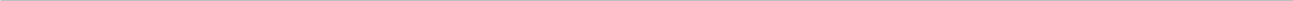 Załącznik nr 1 do SWZOFERTAna wykonanie zamówienia publicznego prowadzonego w trybie podstawowym pod nazwą:„Zakup, dostawa i montaż 8 sztuk słupów ogłoszeniowych”Dane WykonawcyNazwa: ......................................................................................Adres:.......................................................................................Osoby reprezentujące:3.1. ……………………………………… stanowisko  ……………..………...……..…...3.2. ………………………………...…… stanowisko ……..…………..……....………...Konto bankowe Wykonawcy: ........................................................................................... Nazwa Banku: ...........................................................................................Numer identyfikacji podatkowej NIP: .......................................; REGON.......................................Nr tel.:  …………………………………..………Adres e-mail:……………………………..Na podstawie art. 127 ust. 2 ustawy z dnia 11 września 2019 r. Prawo zamówień publicznych (Pzp) wskazuję nazwę i numer postępowania (oznaczenie sprawy)o udzielenie zamówienia publicznego oraz podmiotowe środki dowodowe, które znajdują się w posiadaniu zamawiającego:II.     OfertaNiniejszym składam/my ofertę na wykonanie zamówienia publicznego:III.   OŚWIADCZENIA:Oświadczam/my że zapoznałem/liśmy się ze szczegółowymi warunkami przetargu zawartymi w SWZ oraz wzorze umowy i że akceptujemy je bez zastrzeżeń.2. 	Oświadczam/my, że niniejszą ofertę przygotowałem/liśmy zgodnie z wymaganiami określonymi w SWZ.Oświadczam/my, że uważam/my się za związanego/związanych ofertą do terminu ważności oferty wskazanego w SWZ i zobowiązuję/my się w przypadku wyboru mojej/naszej oferty zawrzeć umowę.Oświadczam/my, że znane są mi/nam warunki realizacji zadania oraz że posiadam/my wszystkie informacje niezbędne do przygotowania oferty.Oświadczam/my, że osoby, które będą uczestniczyć w wykonaniu przedmiotowego zamówienia, posiadają wymagane uprawnienia, jeżeli ustawy nakładają obowiązek posiadania takich uprawnień.Oświadczam/my, że zamówienie zobowiązuje/my się wykonać w terminie określonym w SWZ.Oświadczam/my, że zamierzamy/ nie zamierzamy* realizować zamówienie z udziałem Podwykonawców:…………………………………………………………………………………………………………………(Część zamówienia, której wykonanie zamierza się powierzyć Podwykonawcy)…………………………………………………………………………………………………………………(Nazwa firmy Podwykonawcy)	Rodzaj Wykonawcy*:	Mikroprzedsiębiorstwo	Małe przedsiębiorstwo	Średnie przedsiębiorstwo	Jednoosobowa działalności gospodarcza	Osoba fizyczna nieprowadząca działalności gospodarczej	Inny rodzaj      *zaznaczyć właściwą odpowiedźOświadczam/my, że w przypadku wybrania naszej oferty jako najkorzystniejszej, zobowiązujemy się do dostarczenia przed podpisaniem umowy Zamawiającemu umowy regulującej naszą współpracę (dot. Wykonawców wspólnie ubiegających się o udzielenie zamówienia). Oświadczam/my, że wypełniłem/ wypełniliśmy w imieniu Zamawiającego obowiązki informacyjne przewidziane w art. 13 lub art. 14 RODO wobec osób fizycznych, od których dane osobowe bezpośrednio lub pośrednio pozyskałem/pozyskaliśmy w celu ubiegania się o udzielenie zamówienia publicznego w niniejszym postępowaniu. W przypadku, gdy Wykonawca nie przekazuje danych osobowych innych niż bezpośrednio jego dotyczących lub zachodzi wyłączenie stosowania obowiązku informacyjnego, stosownie do art. 13 ust. 4 lub art. 14 ust. 5 RODO treści oświadczenia Wykonawca nie składa (usunięcie treści oświadczenia np. przez jego wykreślenie).…………………………………….., dnia………………………..2022 rokuNazwa postępowaniaNumer postępowania oznaczenie sprawy)Określenie oświadczeń lub dokumentówCena oferty w PLNnetto - ................................. zł  plus :podatek VAT ….. % w kwocie ................. złbrutto................................... zł (słownie złotych: ......................................................................................................).Oferowana długość okresu gwarancji jakości i rękojmiZobowiązuję/my się do udzielenia ................... miesięcznej gwarancji jakości i rękojmi na wykonane roboty i wbudowane materiały, wyroby i urządzenia(należy wpisać w zakresie 24-48 miesięcy)